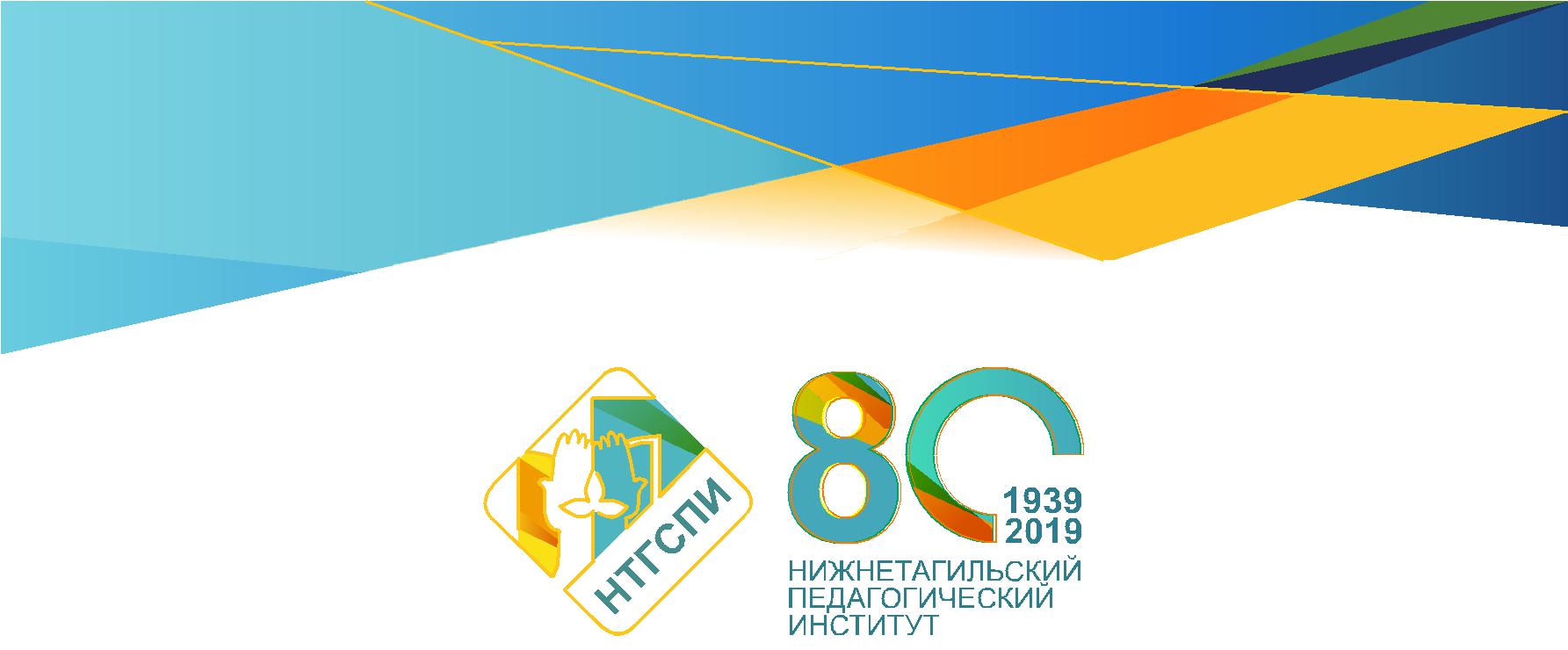 Дорогие абитуриенты!Если Вы активны, талантливы,хотите узнать всё о детях и главное - любите детей, факультет психолого- педагогического образования именно для Вас! Имеются бюджетные места!Очное отделениеПсихолого-педагогическое образование(Специальная психология и педагогика)4 года обучения.Педагогическое образование по двум профилям подготовки:Начальное образование и дошкольное образование 5 лет обучения.Вступительные экзамены: биология, русский язык, обществознаниеЗаочное отделениеПсихолого-педагогическое образование(Психология	 и	педагогика	дошкольного	образования,	Психология	ипедагогика начального образования, Специальная психология и педагогика, Практическая психология и педагогика)4,5 года обученияВступительные экзамены: биология, русский язык, обществознаниеЖдём Вас на День открытых дверей 18 мая 2020 г. в 15:00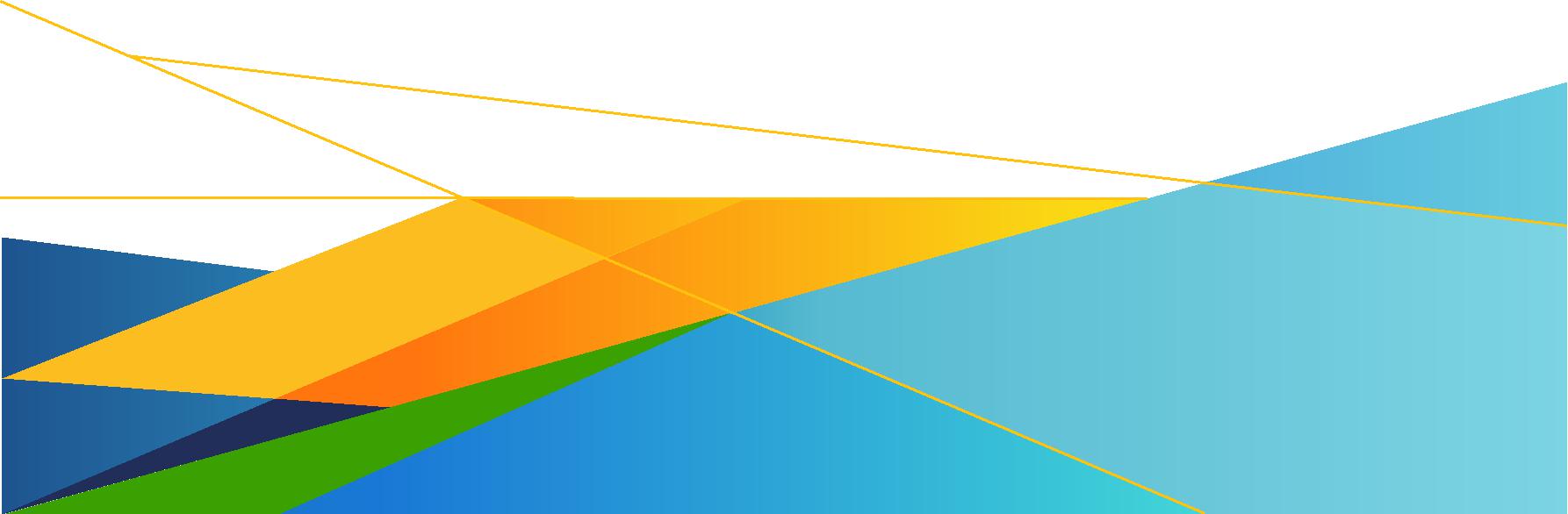 Вы узнаете о факультете и направлениях подготовки, количестве бюджетных мест, условиях проживания в общежитии, студенческой  внеучебной жизни и сможете задать любой вопрос руководству факультета.
День открытых дверей будет проходить на платформе zoom
код 452 644 4599
пароль 466610Сделай правильный выбор - поступай к нам!Наш адрес: 622031, Россия, Свердловская область, г.Нижний Тагил, ул.Красногвардейская, д. 57Телефон приемной комиссии: 8-(3435)-255-510Телефон  деканата  факультета  психолого-педагогического  образования  -8(965) 50-57-963Сайт: vk.com/ntspi